MINUTES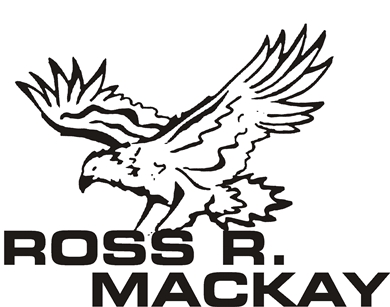 Date | time  | Meeting called to order by IN ATTENDANCEShawn Henderson, Tiffany Hanyk, Jennifer Forrest, Kourtney Livingston, Reene Arsenault, Alexandra HartAPPROVAL OF MINUTESDecember Minutes approved 01/18/2023 by those in attendance.POSITIONAL VOTEChair/Co-Chair – Tiffany Hanyk Treasurer – Renee Arsenault Secretary – Jennifer Forrest ACTION ITEMS Upper Grand Learning FoundationHow to access a top up and how much Ross R. McKay could apply forDetermine the % towards School Resources/ Teachers wish list – 45% and 5% to be allocated to teacher wish list max amount $1000.00Playground – 25%Other/General – 25%Adding the before and after school survey to council Facebook page Whole school field trip setup – looking into available dates and prices Tree top Trekking Mr. Henderson looking into a contact for high school construction class to create a mud kitchen for kindergarten classBBQ/Talent showDate – June 1st reaching out to optimist club, Foodland for donations Tiffany contacting foodland for donations – updateOptimist club confirm the date/ensure they are available Determine a price point for the fundraiser.Volunteer list to help run the event.PRINCIPLES REPORT See AttachedTREASURERS REPORT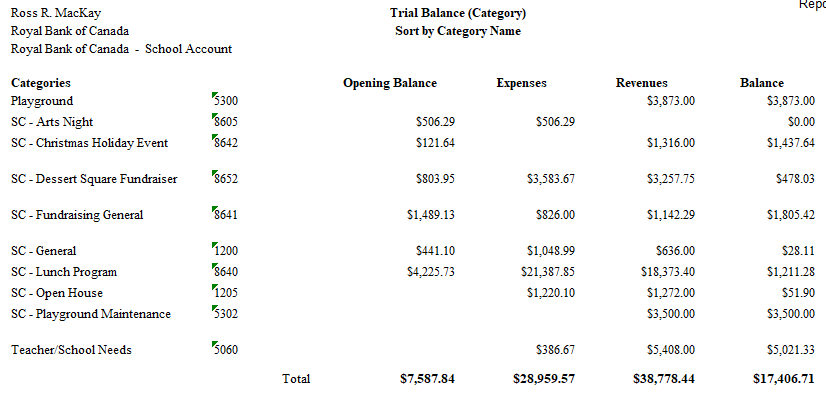 EXPENDITURESSnack Program - $100/month – unanimous vote to keep the program – donations welcomePlayground Structure- need to keep 10% for repairs moving forwardFUNDRAISING$500 donated by Parent Involvement Committee – will need to confirm where to use.Lunch programs - Pizza Day/Subway/Pita – Third and last block to be posted on cash online Date TBAGoals – 100,000.00 green space/ playground3,400.00 raised, 8000.00 School needs/technology information 4,000.00 raised displayed information available on foyer T.V.I Love Chocolate fundraiser for Easter on cash online for March 1st till March 20th pick up available for April 4th -5th Flyer created and sent home with students and posted on front doors.DISCUSSIONEquity lunches support – for the next lunch block 1 slice of pizza per student (to avoid any confusion to the students who are receiving pizza) and allowing teachers to use their discretion for any extras to be stored and handed out to students as they see fit in emergency situations ie. Forgotten / light lunches. Setting school year calendar events and fundraisers Field Trips – Tree top trekking awaiting approvalBBQ/Talent showDate – June 1st reaching out to optimist club, Foodland for donations Tiffany contacting foodland for donations – updateOptimist club confirm the date/ensure they are available – Renee confirmed the date and they are available Determine a price point for the fundraiser.Volunteer sign up sheet to have the fundraiser run. Template started Allowing a reasonable time frame for events to be entered in Cash Online (1week) example: information provided on a Monday would be able to go live the following Monday. School logo NEXT MEETINGDate:  TBASchool Library in person and virtual link (to be posted)